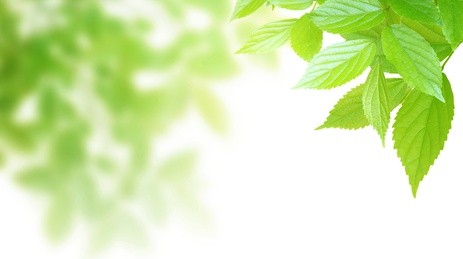 ビジネスと人生を成功に導く！開 催 日 ：  平成31 年3月26日（火）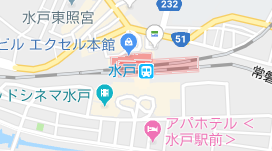 受　　付 ：  18:00～　　講 演 会 ：　18:30～20:45　会　　場 ：  JR水戸駅ビルエクセル6F             会議室ひたち水戸市宮町1-1-1定　　員 ：　40名参加費用 ：　事前振込　4,000円　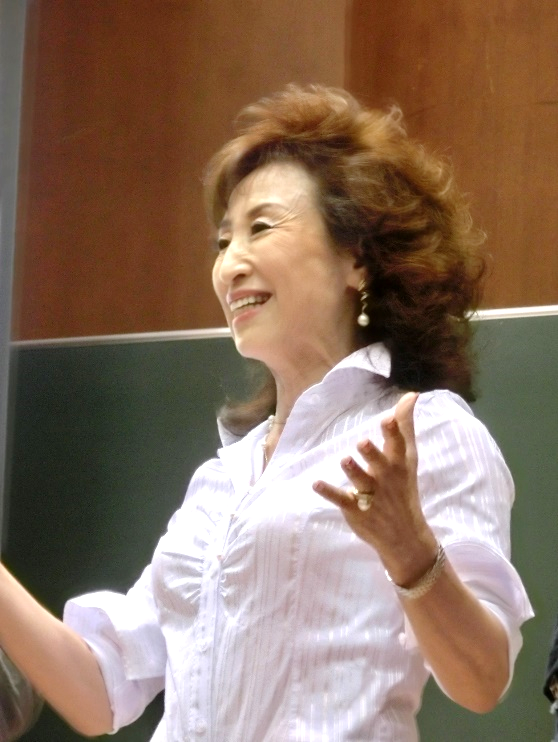 講 　師： 佐藤　綾子（さとうあやこ）氏【肩　書】株式会社国際パフォーマンス研究所代表取締役　　　　　一般社団法人パフォーマンス教育協会　理事長　【略  歴】博士（パフォーマンス心理学）。日本大学芸術学部教授を経て、ハリウッド大学院大学教授。自己表現研究第一人者。累計4万人のビジネスマン、首相経験者など国会議員のスピーチ指導で定評。「佐藤綾子のパフォーマンス学講座®」主宰。『部下のやる気に火をつける33の方法』（日経BP社）、『介護も高齢もこわくない』（学研メディカル秀潤社）など単行本191冊、累計321万部お申し込み用紙対象者 ： どなたでもご参加いただけます。　　　　　　　・将来に漠然とした不安のある方　　・一歩を踏み出す勇気のない方　・話し下手で損をしている方　　・人間関係がしっくりいっていないと感じている方開催日 ：平成31 年3月26日（火曜日）受　　付 ：  18:00～　　　　定　員 : 40名開　　演 ：  18:30　「パフォーマンス学と私」星野幸子講 演 会 ：　19:15　「人生100年を語ろう！仕事・恋・家庭・終活に活かすパフォーマンス学」　佐藤　綾子先生　　　　　　　　　　　　　　　　　20:30  質疑応答　　　　　　　20:45  終　了会　　場 ： 　JR水戸駅ビル　エクセル６F会議室ひたち　JR水戸駅改札を出て右手のエレベーターで６Fへ参加費用 ：   通常10,000円のところ特別価格5,000円（税込）　　　　　　　事前お振り込みの場合4,000円(税込)お振込先 ：   ゆうちょ銀行店番068　記号10600　　　　　　　普通貯金　口座番号9786621　名前ホシノサチコ　　　　　　　常陽銀行　大宮支店　普通口座1371945　名前ホシノサチコ有限会社　スパークル　　担当　星野 ・ 石川　　E-mail :　shoshino1963@gmail.comお申込み方法　：　FAX、メールまたは電話でお申し込みください。　（前日まで受付けます）　　　　　　　　　　FAX：029-350-5505　　TEL：029-350-5552 又は0295-54-7325氏　名（お申し込み代表者）　　　　　　　　　　　　　　　　　　　　　　　　　　　　　　　　　　年齢ご勤務先（差し支えなければご記入ください）氏　名（同行者）年齢氏　名（同行者）年齢連絡先（〒　　　　－　　　　　）（代表者の方）連絡先（〒　　　　－　　　　　）（代表者の方）電話番号Fax番号E-mail　※メールにて連絡をしますので、ご記入下さい。